                                      MOJ ŠPORTNI DANLara Filipič, 9.a                                                                                                                torek 7.4.2020Tim Filipič, 6.bMidva sva športni dan opravila že danes, saj sva imela prosto popoldne. Začela sva pri nas doma, nato pa sva se ob reki Idrijci odpravila do Maruškovca in tam sva čez most šla v Masore. Tam sva najprej naredila en krog po nama dobro znanih poteh v bližini katerih ni bilo nobene hiše. Nato sva se vrnila na našo sončno stran reke Idrijce in naredila še en krog pod Otaležom in Plužnjami. Na mestu z lepim razgledom sva se malo ustavila, popila sok in pomalicala. Tam sva videla tudi veliko narcis. Zadnji del poti sva opravila po ozki stezi v gozdu, ki je le malokrat v uporabi. Po vsem tem sva se vrnila domov. Zdelo se nama je zabavno, saj sva hodila sama in sva si imela veliko povedati. Večino časa sva imela tudi lepe razglede in sonce. Hodila pa sva večinoma po strmini saj pri nas nimamo ravno veliko ravnine.Lep pozdrav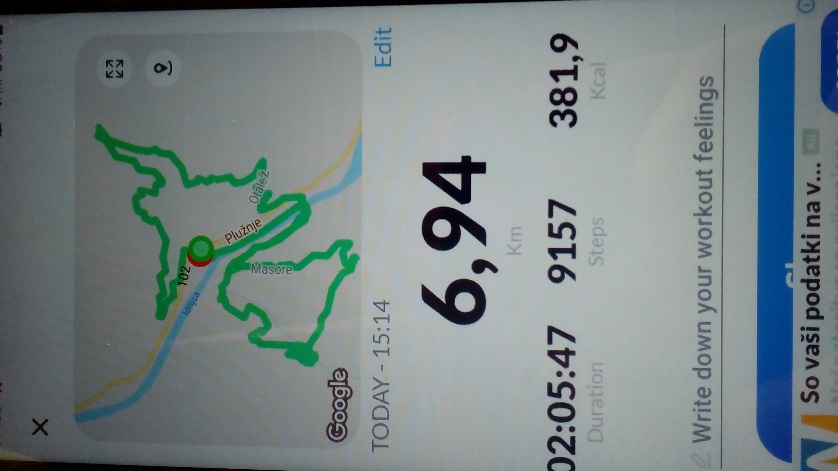 